Уважаемая госпожа,
уважаемый господин,1	В соответствии с соглашением, достигнутым Консультативной группой по стандартизации электросвязи МСЭ-Т (КГСЭ) на ее собрании 12–16 декабря 2022 года, имею честь объявить о создании новой Оперативной группы МСЭ-Т по метавселенной (ОГ-MV).2	Под председательством д-ра Син-Гак Кана (ETRI, Республика Корея) ОГ-MV проведет анализ технических требований метавселенной для определения основополагающих опорных технологий в различных областях – от мультимедиа и оптимизации сетей до цифровых валют, интернета вещей, цифровых двойников и экологической устойчивости. В руководящий состав ОГ-MV также входят г-н Андрей Нунис (Бразилия), д-р Хидео Иманака (NICT, Япония), д-р Dr Пер Фрёжд (Ericsson, Швеция), д-р Шань Хэ (Nokia, Финляндия), г-н Винсент Аффлек (Соединенное Королевство) и г-н Юньтао Ван (Китай) в качестве заместителей Председателя.3	Участие в работе ОГ-MV является бесплатным и открыто для отдельных экспертов и организаций из всех секторов и соответствующих областей знаний. Всем лицам, которые хотели бы следить за этой работой или участвовать в ней, предлагается зарегистрироваться в специальном списке рассылки; подробная информация о порядке подписки размещена по адресу: https://www.itu.int/en/ITU-T/focusgroups/mv/Pages/reg.aspx.4	Группа будет работать в соответствии с процедурами, изложенными в Рекомендации МСЭ-T A.7, и согласованным кругом ведения, приведенным в Приложении 1. Установленная продолжительность работы Оперативной группы составляет один год после первого собрания с возможностью продления.5	Первое собрание ОГ-MV пройдет в Эр-Рияде 8–9 марта 2023 года по любезному приглашению Национального органа по кибербезопасности (NCA) Королевства Саудовская Аравия. Задачи первого собрания:•	создание рабочих групп (РГ) и назначение их председателей;•	согласование дорожной карты ОГ-MV с указанием ожидаемых результатов работы, сроков исполнения и редакторов, а также распределение обязанностей между различными РГ;•	согласование методов работы ОГ-MV на основе Рекомендации МСЭ-Т A.7;•	согласование планов будущих собраний ОГ-MV, в том числе периодичности проведения собраний;•	обсуждение и представление письменных вкладов, включая поступающие сценарии использования.Перед первым собранием 7 марта 2023 года там же пройдет первый Форум МСЭ по внедрению метавселенной.6	Настоятельно рекомендуется представлять вклады в письменном виде, необходимые для успешной работы Оперативной группы и соответствующие кругу ведения, приведенному в Приложении 1, для решения определенных выше задач в целях содействия составлению первоначального плана подготовки результатов работы. Вклады в письменном виде следует представлять в секретариат БСЭ (tsbfgmv@itu.int) в электронном формате, используя шаблоны документов, размещенные на домашней странице ОГ-FM. Предельный срок представления вкладов для первого собрания – 24 февраля 2023 года.7	Повестка дня собрания, документы и иная полезная информация будут доступны на домашней странице ОГ-MV до начала собрания. Обсуждения будут проходить только на английском языке. Информация о дистанционном участии будет доступна на веб-странице Оперативной группы (www.itu.int/go/fgmv).8	Для того чтобы МСЭ мог предпринять необходимые действия по организации собрания, участникам предлагается пройти регистрацию в онлайновом режиме на домашней странице ОГ-MV в максимально короткий срок. Число мест ограничено, и регистрация будет проводиться по принципу "первым пришел – первым обслужен". Регистрация необходима как для дистанционного, так и для очного участия. Обращаем ваше внимание на то, что предварительная регистрация участников на эти мероприятия проводится только в онлайновой форме.9	Напоминаем, что для въезда в Королевство Саудовская Аравия и пребывания в нем в течение любого срока гражданам некоторых стран необходимо получить визу. В случае необходимости визы следует запрашивать до даты прибытия в Саудовскую Аравию в посольстве или консульстве, представляющем Саудовскую Аравию в вашей стране, или, если в вашей стране такое учреждение отсутствует, в ближайшем к стране выезда. Предельные сроки различаются, поэтому предлагается проверить их непосредственно в соответствующем представительстве и подать заявку заблаговременно.Дополнительные сведения и документы, необходимые для оформления визы, в соответствующем случае, будут представлены в документе о материально-техническом обеспечении собрания, который будет размещен на домашней странице ОГ-MV.Желаю вам плодотворного и приятного собрания.С уважением,(подпись)Сейдзо Оноэ
Директор Бюро
стандартизации электросвязиПриложение: 1ПРИЛОЖЕНИЕ 1Круг ведения Оперативной группы МСЭ-Т по метавселенной (ОГ-MV)1	Обоснование и сфера деятельностиЗа последнее время метавселенная стала революционной областью инноваций, обладающей огромным потенциалом изменения нашей экономики, образа жизни и общения, а также общества. На этом зарождающемся этапе метавселенной в промышленности не выработаны общие термины и определения. Концепция метавселенной привлекает значительное внимание общественности. Аналитики компании Bloomberg считают, что общая рыночная стоимость метавселенной как "следующей большой технологической платформы" мира к 2024 году может достичь 800 млрд. долл. США, удвоившись по сравнению с 2020 годом.Эта Оперативная группа обеспечивает совместную платформу для диалога, определения заинтересованных сторон, с которыми МСЭ может сотрудничать, и создания возможности привлечения нечленов для внесения вкладов в техническую работу по предварительной стандартизации. Работа Оперативной группы будет обогащаться благодаря определению соответствующих сценариев использования.Оперативная группа будет рассматривать следующие аспекты работы по предварительной стандартизации метавселенной:–	рабочие определения и термины, концепции, видение, сценарии использования и экосистема;–	технические требования;–	техническая основа и характеристики, включая определение основополагающих базовых технологий;–	аспекты, связанные с безопасностью и защитой информации, позволяющей установить личность (PII);–	сетевая инфраструктура и возможность установления соединений;–	функциональная совместимость;–	прикладные интерфейсы;–	доступность, в том числе для лиц с ограниченными возможностями;–	анализ пробелов в деятельности по стандартизации других органов по стандартизации, включая термины и принципы, используемые в ИСО и МЭК;–	экономические аспекты и регуляторные последствия;–	экологическая устойчивость.2	ЗадачиЗадача Оперативной группы заключается в поддержке деятельности по предварительной стандартизации, включая следующее:a)	изучение терминов, концепций, видения и экосистемы;b)	определение и изучение опорных технологий, их развития и ключевых задач для целей стандартизации, включая мультимедиа, оптимизацию сетей, возможность установления соединений, функциональную совместимость услуг и приложений, безопасность, защиту информации, позволяющей установить личность, качество (включая ширину полосы), цифровые активы (например, цифровые валюты), IoT, доступность, цифровые двойники и экологическую устойчивость;c)	изучение и сбор информации для разработки дорожной карты предварительной стандартизации;d)	создание сообщества экспертов и практических специалистов для объединения концепций, разработки общих представлений, что было бы полезно не только подразделению МСЭ, занимающемуся стандартизацией, но и глобальному сообществу;e)	определение заинтересованных сторон, с которыми МСЭ-Т мог бы сотрудничать, налаживание связей и взаимодействия с другими организациями, которые могли бы вносить вклад в деятельность по предварительной стандартизации, а также определение возможных коллективных действий и конкретных следующих шагов;f)	стимулирование международного сотрудничества, совместное использование знаний и передового опыта, изучение перспектив и проблем, связанных с функциональной совместимостью;g)	обеспечение платформы для совместного использования результатов и для диалога по экономическим, политическим и регуляторным последствиям метавселенной, касающимся электросвязи/ИКТ.3	Конкретные задачи и результаты работыОжидается, что ОГ представит результаты своей работы КГСЭ к ее собранию в январе 2024 года для рассмотрения и принятия мер, в зависимости от случая (например, распределения ИК для рассмотрения при начале новой работы).a)	Подготовить результаты работы, касающиеся рабочих определений и терминов, сценариев использования и требований.b)	Подготовить результаты работы, которые содержали бы руководящие указания и комплекс примеров передового опыта, в том числе анализ пробелов и дорожную карту предварительной стандартизации.c)	Подготовить результаты работы, касающиеся технических основ и архитектуры, с учетом требований и подходов к обеспечению безопасности, защиты PII и принципов проектирования, отвечающих требованиям доступности.d)	Организовывать семинары-практикумы и принимать в них участие для совместного использования и сбора знаний и опыта от широкого круга сообществ экспертов и заинтересованных сторон.e)	По завершении срока работы представить КГСЭ заключительный отчет и полный комплекс результатов работы.4	ВзаимодействиеОперативная группа будет вести работу в ходе собраний, проводимых по мере возможности максимально приближенно по времени и месту проведения к собраниям соответствующих ИК МСЭ-Т. Она заключит и будет поддерживать соответствующие договоренности о сотрудничестве и с другими партнерами.Данная Оперативная группа будет сотрудничать с:−	ИК2 МСЭ-T – Эксплуатационные аспекты−	ИК3 МСЭ-T – Экономические и стратегические вопросы−	ИК5 МСЭ-T – Окружающая среда, ЭМП и циркуляционная экономика−	ИК9 МСЭ-T – Широкополосные кабельные и телевизионные сети−	ИК11 МСЭ-T – Протоколы, тестирование и борьба с контрафакцией−	ИК12 МСЭ-T – Показатели работы, качество обслуживания (QoS) и оценка пользователем качества услуги (QoЕ)−	ИК13 МСЭ-T – Будущие сети−	ИК16 МСЭ-T – Мультимедиа и цифровые технологии−	ИК17 МСЭ-T – Безопасность−	ИК20 МСЭ-T – IoT, "умные" города и сообществаНаряду с этим Оперативная группа будет сотрудничать (при необходимости) с другими соответствующими группами и структурами согласно Рекомендации МСЭ-Т A.7. К их числу относятся государственные органы, неправительственные организации (НПО), директивные органы, организации по разработке стандартов, отраслевые форумы и консорциумы, компании, академические организации, научно-исследовательские институты и другие соответствующие организации:−	ИК5 МСЭ-R – Системы и сети фиксированной и подвижной служб, службы радиоопределения, любительской и любительской спутниковой служб −	ТК57 МЭК – Управление работой энергосистем и обмен соответствующей информацией−	ТК65 МЭК – Измерение, управление и автоматизация производственных процессов−	ТК79 МЭК – Системы тревожной сигнализации и электронные системы безопасности−	ТК85 МЭК – Измерение оборудования для электрических и электромагнитных устройств−	ТК93 МЭК – Автоматизация проектирования−	ТК100 МЭК – Аудио-, видео- и мультимедийные системы и оборудование −	ТК110 МЭК – Электронные дисплеи−	ПК8/ТК68/ИСО – Справочные данные для финансовых служб−	ТК69/ИСО – Виды применения статистических методов−	ТК133/ИСО – Системы размерности одежды – обозначение размеров, методы измерения размеров и цифровые примерки−	ПК4/ТК184/ИСО – Промышленные данные−	ТК307/ИСО – Блокчейн и технологии распределенного реестра−	ОТК1 ИСО/МЭК−	РГ6/ПК24/ОТК1 ИСО/МЭК – Компьютерная графика, обработка изображений и представление данных об окружающей среде−	ПК27/ОТК1 ИСО/МЭК– Информационная безопасность, кибербезопасность и защита конфиденциальности−	ПК29/ОТК1 ИСО/МЭК– Кодирование звука, изображений, мультимедийной и гипермедийной информации−	ПК38/ОТК1 ИСО/МЭК – Облачные вычисления и распределенные платформы−	ПК41/ОТК1 ИСО/МЭК – Интернет вещей и цифровые двойники−	ПК42/ОТК1 ИСО/МЭК – Искусственный интеллект−	ПК43/ОТК1 ИСО/МЭК – Интерфейсы мозг-компьютер−	Объединенная группа по оценке стандартизации ИСО и МЭК (JSEG) по метавселенной−	Комитет по стандартам метавселенной IEEE-SA −	Специальная группа по метавселенной (MSG) SC SAB Компьютерного общества IEEE −	(Открытая) группа сообщества функционального взаимодействия W3C по метавселенной (OMI) −	IETF−	Рамочная программа по дополненной реальности ISG ЕТСИ −	3GPP SA−	Форум по стандартизации метавселенной (MSF)5	СтруктураОперативная группа может при необходимости создавать подгруппы.6	Основная комиссияОсновной комиссией Оперативной группы является КГСЭ. 7	РуководствоСм. пункт 2.3 Рекомендации МСЭ-T A.7.8	УчастиеСм. пункт 3 Рекомендации МСЭ-T A.7. Для справочных целей предусмотрено ведение списка участников, который будет сообщаться основной комиссии. 9	Административная поддержкаСм. пункт 5 Рекомендации МСЭ-T A.7.10	Общее финансированиеСм. пункты 4 и 10.2 Рекомендации МСЭ-T A.7.11	СобранияОперативная группа будет проводить собрания на регулярной основе. Периодичность и место проведения собраний определяет руководящий состав Оперативной группы. Общий план собраний будет объявлен после утверждения круга ведения. Оперативная группа будет в максимальной степени использовать инструменты дистанционного сотрудничестваДаты проведения собраний будут объявляться с помощью электронных средств (например, по электронной почте, на веб-сайте и т. п.) не менее чем за четыре недели до начала собрания.12	Технические вкладыСм. пункт 8 Рекомендации МСЭ-Т А.7.13	Рабочий языкРабочим языком является английский язык.14	Утверждение результатов работыРезультаты работы должны утверждаться на основе консенсуса.15	Руководящие указания по работеРабочие процедуры должны соответствовать процедурам собраний Групп Докладчиков. Не предусматривается каких-либо дополнительных руководящих указаний по работе.16	Отчеты о ходе работыСм. пункт 11 Рекомендации МСЭ-T A.7.17	Объявление о создании Оперативной группыО создании Оперативной группы будет объявлено в циркулярном письме БСЭ, адресованном всем членам МСЭ, на веб-странице новостей МСЭ-Т Newslog, в пресс-релизах и с помощью других средств, включая переписку с другими заинтересованными организациями.18	Основные этапы и продолжительность работы Оперативной группыУстановленная продолжительность работы Оперативной группы составляет один год после первого собрания с возможность продления. Какое-либо продление после вышеуказанной даты производится по решению КГСЭ в соответствии с Рекомендацией МСЭ-Т A.7.19	Патентная политикаСм. пункт 9 Рекомендации МСЭ-T A.7.______________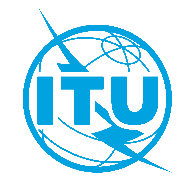 Международный союз электросвязиБюро стандартизации электросвязиМеждународный союз электросвязиБюро стандартизации электросвязиЖенева, 19 января 2023 годаОсн.:Циркуляр 69 БСЭ
FG-MV/CBЦиркуляр 69 БСЭ
FG-MV/CBКому:–	Администрациям Государств – Членов Союза−	Членам Сектора МСЭ-Т−	Ассоциированным членам МСЭ-Т−	Академическим организациям − Членам МСЭ-ТТел.:+41 22 730 6301+41 22 730 6301Кому:–	Администрациям Государств – Членов Союза−	Членам Сектора МСЭ-Т−	Ассоциированным членам МСЭ-Т−	Академическим организациям − Членам МСЭ-ТФакс:+41 22 730 5853+41 22 730 5853Кому:–	Администрациям Государств – Членов Союза−	Членам Сектора МСЭ-Т−	Ассоциированным членам МСЭ-Т−	Академическим организациям − Членам МСЭ-ТЭл. почта:tsbfgmv@itu.inttsbfgmv@itu.intКопии:–	Председателям и заместителям председателей исследовательских комиссий МСЭ-Т−	Директору Бюро развития электросвязи−	Директору Бюро радиосвязиПредмет:Создание новой Оперативной группы МСЭ-Т по метавселенной (ОГ-MV) и ее первое собрание в Эр-Рияде, Королевство Саудовская Аравия, 8−9 марта 2023 годаСоздание новой Оперативной группы МСЭ-Т по метавселенной (ОГ-MV) и ее первое собрание в Эр-Рияде, Королевство Саудовская Аравия, 8−9 марта 2023 годаСоздание новой Оперативной группы МСЭ-Т по метавселенной (ОГ-MV) и ее первое собрание в Эр-Рияде, Королевство Саудовская Аравия, 8−9 марта 2023 года24 февраля 2023 г.−	Представление письменных вкладов (по эл. почте: tsbfgmv@itu.int)6 марта 2023 г.−	Предварительная регистрация (в онлайновой форме на домашней странице ОГ-MV)